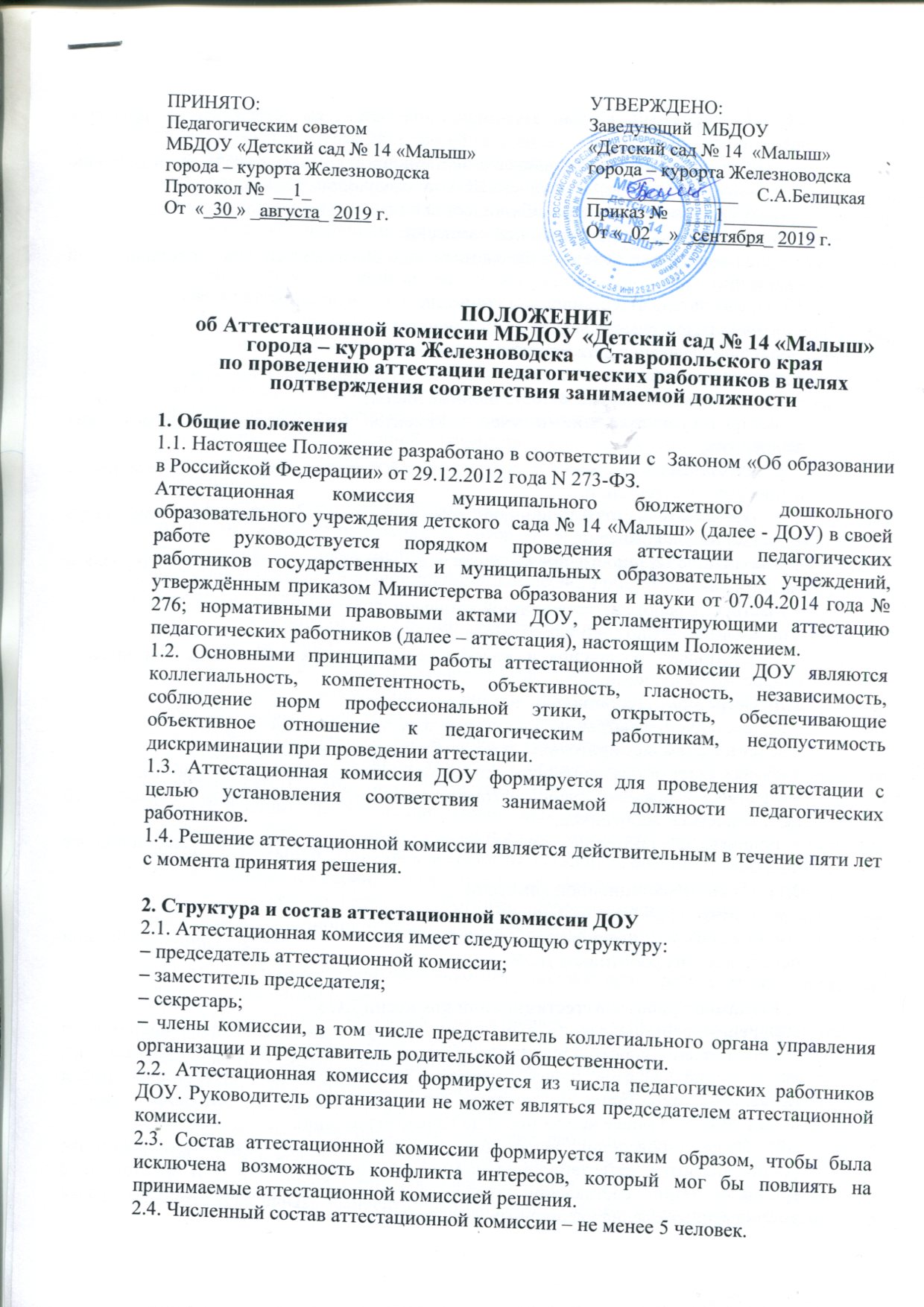 2.4. Численный состав аттестационной комиссии – не менее 5 человек.2.5. Персональный состав аттестационной комиссии утверждается приказом заведующего ДОУ.2.6. Полномочия отдельных членов аттестационной комиссии могут быть досрочно прекращены приказом заведующего ДОУ по следующим основаниям:⎯ невозможность выполнения обязанностей по состоянию здоровья;⎯ увольнение члена аттестационной комиссии;⎯ неисполнение или ненадлежащее исполнение обязанностей члена аттестационной комиссии.2.7. Председатель аттестационной комиссии:⎯ руководит деятельностью аттестационной комиссии;⎯ проводит заседания аттестационной комиссии;⎯ распределяет обязанности между членами аттестационной комиссии;⎯ подписывает протоколы, аттестационные листы;⎯ контролирует хранение и учет документов по аттестации педагогических работников;⎯ рассматривает обращения и жалобы педагогических работников, связанные с вопросами их аттестации.2.9. Председатель аттестационной комиссии имеет заместителя. Заместитель аттестационной комиссии:⎯ исполняет обязанности председателя в его отсутствие (отпуск, командировка и т.п.);⎯ участвует в работе аттестационной комиссии;⎯ проводит консультации для педагогических работников;⎯ рассматривает обращения и жалобы педагогических работников, связанные с вопросами их аттестации.2.10. Секретарь аттестационной комиссии:⎯ осуществляет регистрацию документов, аттестационных дел;⎯ ведет и оформляет протоколы заседаний аттестационной комиссии;⎯ обеспечивает оформление аттестационных листов педагогических работников;⎯ участвует в решении споров и конфликтных ситуаций, связанных с аттестацией педагогических работников;⎯ подписывает протоколы заседаний аттестационной комиссии, аттестационные листы.2.11. Члены аттестационной комиссии:⎯ участвуют в работе аттестационной комиссии;⎯обеспечивают выполнение организационных функций по аттестации педагогических работников ДОУ.3. Регламент работы аттестационной комиссии ДОУ3.1. Решение о проведении аттестации педагогических работников принимается работодателем. Работодатель издает соответствующий распорядительный акт, включающий в себя список работников, подлежащих аттестации, график проведения аттестации и доводит его под роспись до сведения каждого аттестуемого не менее чем за месяц до начала аттестации.3.2. Сроки проведения аттестации для каждого педагогического работника устанавливаются аттестационной комиссией индивидуально в соответствии с графиком. При составлении графика учитываются сроки действия ранее установленных квалификационных категорий.3.3. Заседание аттестационной комиссии считается правомочным, если на нем присутствует не менее двух третей ее членов.3.4. Педагогический работник должен лично присутствовать при его аттестации на заседании аттестационной комиссии. В случае невозможности присутствия работника в день проведения аттестации на заседании аттестационной комиссии по уважительным причинам (болезнь, командировка и др.) в график аттестации вносятся соответствующие изменения. При неявке педагогического работника на заседание аттестационной комиссии без уважительной причины комиссия вправе провести аттестацию в его отсутствие.3.5. Аттестационная комиссия рассматривает сведения о педагогическом работнике, содержащиеся в представлении работодателя, заявление аттестуемого с соответствующим обоснованием в случае несогласия с представлением работодателя, а также дает оценку соответствия педагогического работника квалификационным требованиям по занимаемой должности.3.6. Члены аттестационной комиссии при необходимости вправе задавать педагогическому работнику вопросы, связанные с выполнением должностных обязанностей.  3.7. Секретарь аттестационной комиссии ведет протокол заседания аттестационной комиссии (далее - протокол), в котором фиксирует ее решения и результаты голосования. Протокол подписывается председателем, заместителем председателя, секретарем и членами аттестационной комиссии, присутствовавшими на заседании, и хранится у работодателя.3.8. По результатам аттестации аттестационная комиссия выносит одно из следующих решений:⎯ соответствует занимаемой должности (указывается должность);⎯ соответствует занимаемой должности (указывается должность) при условии профессиональной подготовки или повышения квалификации;⎯ не соответствует занимаемой должности (указывается должность).3.9. Решение аттестационной комиссией принимается в отсутствие аттестуемого педагогического работника открытым голосованием большинством голосов присутствующих на заседании членов аттестационной комиссии. При равном количестве голосов членов аттестационной комиссии считается, что работник прошел аттестацию. При прохождении аттестации работник, являющийся членом аттестационной комиссии, не участвует в голосовании по своей кандидатуре.3.10. Результаты аттестации работника, непосредственно присутствующего на заседании аттестационной комиссии, сообщаются ему после проведения итогового голосования.3.11. Педагогический работник знакомится под роспись с результатами аттестации, оформленные протоколом.3.12. Аттестационная комиссия рассматривает ходатайства заведующего ДОУ о переносе даты проведения квалификационных испытаний педагогического работника по уважительной причине в рамках аттестации с целью подтверждения соответствия педагогического работника занимаемой должности и принимает решение об изменении срока аттестации.3.13. Результаты аттестации педагогический работник вправе обжаловать в суд в соответствии с законодательством Российской Федерации.3.14. Аттестационная комиссия образовательной организации по представлению работодателя вправе выносить рекомендации о возможности приема на работу на должности педагогических работников лиц, не имеющих специальной подготовки или стажа работы, установленных в разделе "Требования к квалификации" квалификационных характеристик, но обладающих достаточным практическим опытом и компетентностью, как это установлено пунктом 9 «Общих положений» раздела "Квалификационные характеристики должностей работников образования" Единого квалификационного справочника должностей руководителей, специалистов и служащих, утвержденного приказом Минздравсоцразвития РФ от 26.08.2010 № 761н, зарегистрированного в Минюсте РФ 06.10.2010, регистрационный № 18638.4. Реализация решений аттестационной комиссии ДОУ4.1. Решение аттестационной комиссии оформляется протоколом, который вступает в силу со дня подписания председателем, заместителем председателя, секретарем и членами аттестационной комиссии, принимавшими участие в голосовании.4.2. Решение аттестационной комиссии о результатах аттестации работников утверждается приказом заведующего ДОУ. 4.3. В  случае необходимости, аттестационная комиссия выносит рекомендации по совершенствованию профессиональной деятельности работника, о необходимости повышения его квалификации с указанием специализации и другие рекомендации. При наличии рекомендаций заведующий ДОУ, не позднее чем через год со дня проведения аттестации педагогического работника, представляет в аттестационную комиссию информацию о выполнении рекомендаций аттестационной комиссии по совершенствованию профессиональной деятельности педагогического работника.4.4. Педагогического работника знакомят с решением аттестационной комиссии  и выпиской из протокола аттестационной комиссии,  приказом заведующего  ДОУ в срок не позднее 30 календарных дней с даты принятия решения аттестационной комиссии и принятия решений в соответствии с Трудовым кодексом Российской Федерации. Второй Экземпляр выписки из протокола аттестационной комиссии,  хранится в личном деле педагогического работника.5. Ответственность аттестационной комиссии ДОУ5.1. Аттестационная комиссия несет ответственность за:⎯ принятие обоснованного решения по результатам аттестации деятельности педагогического работника в соответствии с занимаемой должностью;⎯ тщательное изучение и анализ всей представленной документации для проведения аттестации;⎯ строгое соответствие порядку проведения аттестации педагогических работников;⎯ создание благоприятных условий для педагогических работников, проходящих аттестацию;⎯ строгое соблюдение конфиденциальности полученной информации.6. ДелопроизводствоК документации аттестационной комиссии относятся:⎯ приказы заведующего ДОУ о составе аттестационной комиссии;⎯ графики заседаний аттестационной комиссии;⎯ протоколы заседаний аттестационной комиссии;⎯ переписка по аттестации;⎯ заявления о несогласии с решением аттестационной комиссии, документы об их рассмотрении;⎯ отчеты по аттестации педагогических работников. 7. Рассмотрение трудовых споров, связанных с аттестацией7.1. В случае признания педагогического работника по результатам аттестации несоответствующим занимаемой должности вследствие недостаточной квалификации трудовой договор с ним может быть расторгнут в соответствии с пунктом 3 части 1 статьи 81 Трудового кодекса Российской Федерации.7.2. Трудовые споры, связанные с аттестацией, рассматриваются в соответствии с действующим законодательством о порядке рассмотрения трудовых споров.